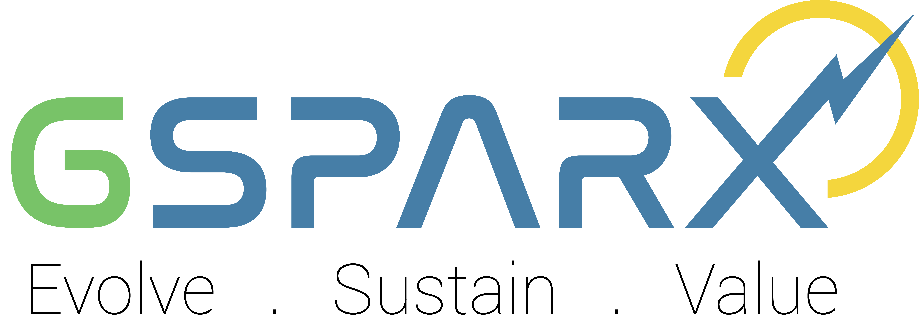 ADDITIONAL INFORMATIONCOMPANY NAMEAras 31, PJX HM Shah Tower, Persiaran Barat, 46050 Petaling Jaya, Selangor Darul EhsanISI  KANDUNGANVOLUME 2* Note: Please use company’s stamp and each initial each pages by applicantApplicant must fill-up completely the form given . Failure to do to so might result to rejection to the offer given.FORM APROFAIL PETENDER FORM BLIST OF APPLICANT EXPERIENCESolar PV Power Project         Tenderer to produce additional sheets as necessary.FORM CGSPARX INTEGRITY PACTWe acknowledge the commitment of GSPARX Sdn. Bhd. (GSPARX), to ethical business, and hereby undertake to act with integrity in all our dealings with GSPARX. We express our commitment by undertaking the following: -We shall perform all contractual obligations professionally and ethically;We shall comply with GSPARX’s code of business conduct & ethics and applicable policies, procedures and guidelines at all times;We shall not conspire or collude with other companies;We shall not disclose details of the tender/contract to any party without prior written consent from the Procurement Department of GSPARX;If any products or part thereof are procured from a third party, we shall not present such products as our own without disclosing the third party;We shall not give, offer or promise any kind of bribe, reward or other form of ‘gratification’ (as defined in Section 3 of the Malaysian Anti-Corruption Commission Act 2009) to an employee, agent, director or other representative of GSPARX in relation to this or any other tender/contract with GSPARX, at any stage of the tender/contract;We shall expeditiously report to the Malaysian Anti-Corruption Commission and/or to a senior officer of GSPARX if an employee, agent or director of GSPARX requests for any form of gratification at any stage of the tender/contract; andWe shall inform and ensure that our employees, agents, directors, and other representatives of our company comply with these requirements.If we are found to be in breach of the above, or to have undertaken any other unlawful or illegal activities in relation to this tender/contract, we agree that the following actions shall be taken:GSPARX shall immediately terminate the tender/contract without any cost, penalty or liability to GSPARX; and/orOur company and its directors shall be blacklisted from participating in GSPARX’s future procurement activity; and/orWe shall indemnify GSPARX, its officers, employees, servants and agents against any claims, losses or damages arising from such breach or from such unlawful or illegal activities.On behalf of the company:FORM DLITIGATION DECLARATION FORMCompany LetterheadSURAT AKUAN SUMPAHDengan ini saya mewakili syarikat, _________________________(Co.  No: ___________) dan beralamat di __________________________________________________________________________________________________________________________________________________dengan sesungguh dan sebenarnya mengaku bahawa   tiada sebarang kes litigasi atau tindakan mahkamah yang berkaitan dengan Tenaga Nasional Berhad (TNB) atau anak syarikatnya. Dan saya membuat akuan ini dengan kepercayaan bahawa apa-apa yang tersebut di dalamnya adalah benar, serta menurut Akta Akuan Berkanun 1960.Diakui oleh yang tersebut namanya di atas;Di hadapan saya,……………………………………………………..Tandatangan Pesuruhjaya Sumpah(Nama & Cop)											FORM EPRICE SCHEDULEDEVELOPMENT OF SELF - CONSUMPTION / SELF – GENERATION PROJECTFORM FDOCUMENT CHECKLISTPlease verify and tick (√) for any required document attached or (X) for any required document which not attach , at the field provided in the table below .FORM F  (Cont)Important Note :Summited a copy of latest company registration certificate which still valid within (one) 1 years after the submission of this application .If we found that document submitted were not complete , GSPARX has the right to reject the application . All required DOCUMENTS and COMPLETE FORM were required to upload in this application:I hereby confirm that all the above mandatory documents have been included in this application document . I also note that failure such mandatory documents will result in the offer being rejected .Company	 :  ...................................................                        Siganture & Cop NameDate		 :  ................................................... 		No. Tel/ No. Fax :  ...................................................		................................................*This declaration must be signed by the Managing Director or Chief Execvutive Officer of the company.KANDUNGANMUKA SURATDOCUMENT TITLE 1TABLE OF CONTENT2FORM A : COMPANY PROFILE ( ADDITIONAL )3FORM B : LIST OF EXPERIENCE4FORM C : GSPARX INTEGRITY PACT5FORM D : LIGITATION DECLARATION FORM6FORM E : PRICE SCHEDULE7-8FORM F : DOCUMENT CHECKLIST & COMPANY DECLARATION9-10COMPANY NAME          :    COMPANY NAME          :    COMPANY NAME          :    COMPANY NAME          :    COMPANY NAME          :    COMPANY NAME          :    1ShareholdersNoShareholder NameShareholder NameEquity Percentage (%)1Shareholders11Shareholders21Shareholders31Shareholders42Board of DirectorNoBoard of Director NameBoard of Director NameBoard of Director Name2Board of Director12Board of Director22Board of Director32Board of Director43Key Personnel’sDesignationDesignationEmployee NameEmployee Name3Key Personnel’sManaging DirectorManaging Director3Key Personnel’sDirectorDirector3Key Personnel’sGeneral Manager (Finance)General Manager (Finance)3Key Personnel’sGeneral Manager (Corporate/Support Service)General Manager (Corporate/Support Service)3Key Personnel’sManagerManager4Composition of Workforce in main businessManagement / ProfesionalManagement / ProfesionalNoNo4Composition of Workforce in main businessCitizenCitizen4Composition of Workforce in main businessExpatriateExpatriate4Composition of Workforce in main businessWork ForceWork ForceNoNo4Composition of Workforce in main businessCitizenCitizen4Composition of Workforce in main businessExpatriateExpatriate 5No. of PV ProjectCompletedCompletedConstructionConstruction 5No. of PV ProjectNo.ItemProject 1Project 2Project 31Name of Plant 2Location of Plant3Name of Project Company4Name of Developer(s)5Inverter Technology - Central / String6Status of Plant7Value of Contract8Principal Manufactures of Major Equipment9Other Details: Duration of Construction PeriodCommercial Operation Date of UnitsNRIC/Passport No.:........................................Signature:........................................Position:........................................Name:........................................Company Stamp:Diperbuat dengan sebenar-benarnya:Diperbuat dengan sebenar-benarnya:Diperbuat dengan sebenar-benarnya:Diakui oleh yang tersebut namanya di atas;Nama:…………………………………...)Jawatan:…………………………………...)Di:…………………………………...)…………………………………..Negeri…………………………………...)(Tandatangan ,Nama & IC)Pada…………………………………...)Cop Syarikat:NoResidential PackageScope 1 (Installers) (RM/kWp)Scope 2 (Full EPCC) (RM/kWp)O&M (RM/Yearly)12kWp 23kWp 34kWp 45kWp 56kWp 68kWp 710kWp 812kWp NoSystem Size for Commercial & IndustrySystem Size for Commercial & IndustrySystem Size for Commercial & IndustryScope 1 (Installers)(RM/kWp)Scope 1 (Installers)(RM/kWp)Scope 2 (Full EPCC)(RM/kWp)Scope 2 (Full EPCC)(RM/kWp)NEMAS / PSS per InstallationNEMAS / PSS per InstallationO&M (RM/Yearly)1Below 50kWp Below 50kWp Below 50kWp 250kWp 50kWp 50kWp 3100kWp 100kWp 100kWp 4200kWp 200kWp 200kWp 5300kWp 300kWp 300kWp 6400kWp 400kWp 400kWp 7500kWp 500kWp 500kWp 8600kWp 600kWp 600kWp 9700kWp 700kWp 700kWp 10800kWp 800kWp 800kWp 11900kWp 900kWp 900kWp 121,000kWp 1,000kWp 1,000kWp 132,000kWp 2,000kWp 2,000kWp 143,000kWp 3,000kWp 3,000kWp 114,000kWp 4,000kWp 4,000kWp 125,000kWp 5,000kWp 5,000kWp 1310,000kWp 10,000kWp 10,000kWp 14More than 10,000kWp More than 10,000kWp More than 10,000kWp Note: The rate shall be applicable for any system size above the indicated system size. Eg. Rate specified in 50kWp row shall be applicable up to the next row, 100kWp.I hereby confirm that all of the above particulars are true:Note: The rate shall be applicable for any system size above the indicated system size. Eg. Rate specified in 50kWp row shall be applicable up to the next row, 100kWp.I hereby confirm that all of the above particulars are true:Note: The rate shall be applicable for any system size above the indicated system size. Eg. Rate specified in 50kWp row shall be applicable up to the next row, 100kWp.I hereby confirm that all of the above particulars are true:Note: The rate shall be applicable for any system size above the indicated system size. Eg. Rate specified in 50kWp row shall be applicable up to the next row, 100kWp.I hereby confirm that all of the above particulars are true:Note: The rate shall be applicable for any system size above the indicated system size. Eg. Rate specified in 50kWp row shall be applicable up to the next row, 100kWp.I hereby confirm that all of the above particulars are true:Note: The rate shall be applicable for any system size above the indicated system size. Eg. Rate specified in 50kWp row shall be applicable up to the next row, 100kWp.I hereby confirm that all of the above particulars are true:Note: The rate shall be applicable for any system size above the indicated system size. Eg. Rate specified in 50kWp row shall be applicable up to the next row, 100kWp.I hereby confirm that all of the above particulars are true:Note: The rate shall be applicable for any system size above the indicated system size. Eg. Rate specified in 50kWp row shall be applicable up to the next row, 100kWp.I hereby confirm that all of the above particulars are true:Note: The rate shall be applicable for any system size above the indicated system size. Eg. Rate specified in 50kWp row shall be applicable up to the next row, 100kWp.I hereby confirm that all of the above particulars are true:Note: The rate shall be applicable for any system size above the indicated system size. Eg. Rate specified in 50kWp row shall be applicable up to the next row, 100kWp.I hereby confirm that all of the above particulars are true:Note: The rate shall be applicable for any system size above the indicated system size. Eg. Rate specified in 50kWp row shall be applicable up to the next row, 100kWp.I hereby confirm that all of the above particulars are true:Note: The rate shall be applicable for any system size above the indicated system size. Eg. Rate specified in 50kWp row shall be applicable up to the next row, 100kWp.I hereby confirm that all of the above particulars are true:Note: The rate shall be applicable for any system size above the indicated system size. Eg. Rate specified in 50kWp row shall be applicable up to the next row, 100kWp.I hereby confirm that all of the above particulars are true:Note: The rate shall be applicable for any system size above the indicated system size. Eg. Rate specified in 50kWp row shall be applicable up to the next row, 100kWp.I hereby confirm that all of the above particulars are true:Signature Signature Signature NameNameNameDesignationDesignationDesignationDateDateDate                (Company Seal)                (Company Seal)                (Company Seal)                (Company Seal)                (Company Seal)NOMANDATORY DOCUMENT Attach(√) atau (X)Form A : Applicant Profile (Additional)Form B: List of Company ExperienceExperience in implementing related works not more than one (1) contract within lastest five (5) years .Contract/sub contract offer letter / Taking Over Certificate (TOC) / Completion Certificate (CC) / Agreement / Purchased Order (PO)Form C: GSPARX Integrity Pact Form.Form D: Litigation Declaration FormForm E: Price Schedule Form F: Document Checklist.Copy Sijil SSM, SEDA, EC dan CIDBCopy of Personnel- GCPV Certificate- Chargemen / Wiremen Certificate - CVLatest 3 years Audited Financial Statement.Document that support Acid Test Ratio criteria as follows :Current Asset, Stock & Current Liabilities.Unutilized revolving credit facilities.The average latest 3 months bank balance statement.